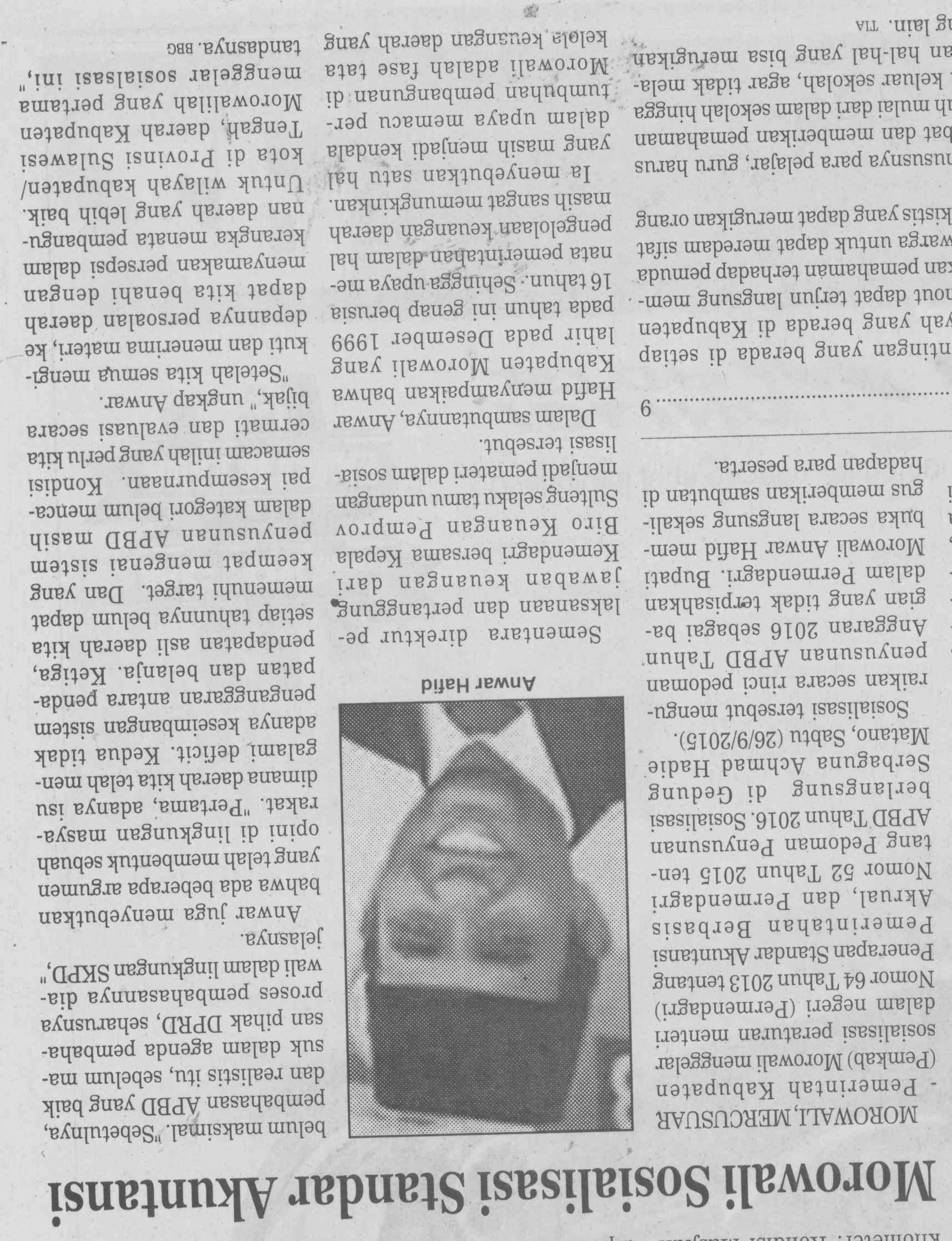 Harian    :MercusuarKasubaudSulteng IIHari, tanggal:Selasa, 29 September 2015KasubaudSulteng IIKeterangan:Morowali Sosialisasi Standar AkuntansiKasubaudSulteng IIEntitas:MorowaliKasubaudSulteng II